Découper Jésus et les disciples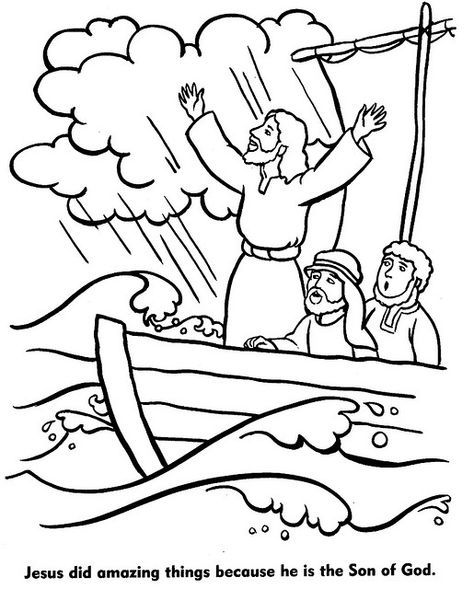 